Мисс Галактика. 	  Каждая девочка мечтает стать принцессой! И для того чтобы вырасти настоящей королевой, нужно очень много трудиться над собой, расти доброй и отзывчивой. Так 27 июня в лагере прошло долгожданное мероприятие «Мисс Галактика».  В конкурсе приняли участие 5 талантливых девочек, которые проявили себя в интеллектуальных и творческих испытаниях - пели, читали стихи, разгадывали ребусы и прямо на сцене сделали чудесные космические причёски своим подружкам.     	По итогам конкурсов жюри выбрало победителя. Звание «Мисс Галактика» заслужила Антонова Лина. Остальные участницы получили дипломы победителей в различных номинациях. Все получили массу положительных эмоций и заряд отличного настроения! 	 Это был праздник, где каждая участница  смогла почувствовать себя принцессой, походить по сцене в красивом платье и показать свои творческие способности. Рано или поздно наши девочки вырастут и перестанут воображать себя сказочными принцессами, но мы верим, что хорошие манеры, чувство стиля и моды, уверенность в себе и внутренний стержень очень пригодятся им в жизни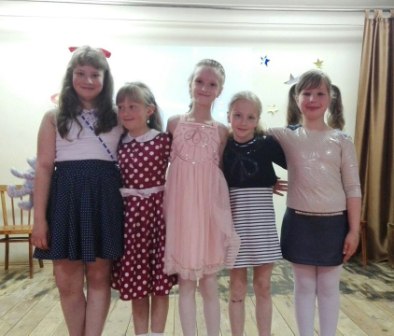 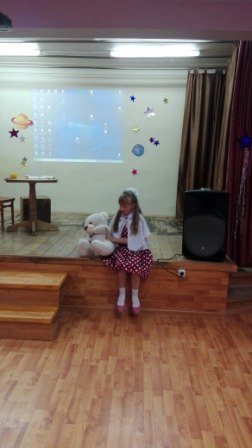 